Проект.Срок антикоррупционной экспертизы 30 днейИВАНОВСКАЯ ОБЛАСТЬАДМИНИСТРАЦИЯ ЮЖСКОГО МУНИЦИПАЛЬНОГО РАЙОНА ПОСТАНОВЛЕНИЕот                                  № г. ЮжаО внесении изменений в Административный регламент предоставления муниципальной услуги «Реализация дополнительных общеобразовательных предпрофессиональных программ в области искусства», утвержденный постановлением Администрации Южского муниципального района от 14.12.2018 г. № 1354- пВ соответствии с Федеральным законом от 27.07.2010 г. № 210-ФЗ «Об организации предоставления государственных и муниципальных услуг», в целях повышения качества и доступности предоставляемых муниципальных услуг, Администрация Южского муниципального района                                               п о с т а н о в л я е т:Внести в Административный регламент предоставления муниципальной услуги «Реализация дополнительных общеобразовательных предпрофессиональных программ в области искусства», утвержденный постановлением Администрации Южского муниципального района от 14.12.2018 г. № 1354- п (далее – Регламент) следующие изменения:Пункт 2.2.1. Регламента дополнить абзацем следующего содержания: «Муниципальная услуга в многофункциональном центре не предоставляется».Раздел 5 Регламента изложить в новой редакции: «5. Досудебное (внесудебное) обжалование заявителем решений и действий (бездействия) органа, предоставляющего муниципальную услугу, должностного лица органа, предоставляющего муниципальную услугу, либо муниципального служащего.5.1. Заявитель может обратиться с жалобой, в том числе в следующих случаях:    1) нарушение срока регистрации запроса о предоставлении муниципальной услуги;    2) нарушение срока предоставления муниципальной услуги;    3) требование у заявителя документов или информации, либо осуществление действий, предоставление или осуществление которых не предусмотрено нормативными правовыми актами Российской Федерации, нормативными правовыми актами Ивановской области, муниципальными правовыми актами для предоставления муниципальной услуги;   4) отказ в приеме документов, предоставление которых предусмотрено нормативными правовыми актами Российской Федерации, нормативными правовыми актами Ивановской области, муниципальными правовыми актами для предоставления муниципальной услуги, у заявителя;   5) отказ в предоставлении муниципальной услуги, если основания отказа не предусмотрены федеральными законами и принятыми в соответствии с ними иными нормативными правовыми актами Российской Федерации, законами и иными нормативными правовыми актами Ивановской области, муниципальными правовыми актами; 6) затребование с заявителя при предоставлении муниципальной услуги платы, не предусмотренной нормативными правовыми актами Российской Федерации, нормативными правовыми актами Ивановской области, муниципальными правовыми актами;   7) отказ органа, предоставляющего муниципальную услугу, должностного лица органа, предоставляющего муниципальную услугу, в исправлении допущенных опечаток и ошибок в выданных в результате предоставления муниципальной услуги документах либо нарушение установленного срока таких исправлений;   8) нарушение срока или порядка выдачи документов по результатам предоставления муниципальной услуги;   9) приостановление предоставления муниципальной услуги, если основания приостановления не предусмотрены федеральными законами и принятыми в соответствии с ними иными нормативными правовыми актами Российской Федерации, законами и иными нормативными правовыми актами Ивановской области, муниципальными правовыми актами;  10) требование у заявителя при предоставлении муниципальной услуги документов или информации, отсутствие и (или) недостоверность которых не указывались при первоначальном отказе в приеме документов, необходимых для предоставления муниципальной услуги, либо в предоставлении муниципальной услуги, за исключением случаев, предусмотренных пунктом 4 части 1 статьи 7 настоящего Федерального закона. 5.2. Общие требования к порядку подачи и рассмотрения жалобы.                                             1) Жалоба подается в письменной форме на бумажном носителе, в электронной форме на имя директора МБУ ДО «Южская ДШИ», в электронной форме на сайт МБУ ДО «Южская ДШИ». Жалобы на решения и действия (бездействия), принятые директором МБУ ДО «Южская ДШИ», подаются в вышестоящий орган – Администрацию Южского муниципального района (начальнику отдела по делам культуры, молодежи и спорта администрации Южского муниципального района, адрес: 155630, Ивановская область, г. Южа, ул. Пушкина, 1, тел. 8(49347)2-24-40);2) Жалоба на решения и действия (бездействие) органа, предоставляющего, предоставляющего муниципальную услугу, должностного лица органа, предоставляющего муниципальную услугу, муниципального служащего, руководителя органа, предоставляющего муниципальную услугу, может быть направлена по почте, с использованием информационно-телекоммуникационной сети "Интернет", официального сайта органа, предоставляющего муниципальную услугу, единого портала муниципальных услуг либо регионального портала муниципальных услуг, а также может быть принята при личном приеме заявителя. 5.3. Жалоба должна содержать:        1) наименование органа, предоставляющего муниципальную услугу, должностного лица органа, предоставляющего муниципальную услугу, либо муниципального служащего, решения и действия (бездействие) которых обжалуются;2) фамилию, имя, отчество (последнее - при наличии), сведения о месте жительства заявителя - физического лица либо наименование, сведения о месте нахождения заявителя - юридического лица, а также номер (номера) контактного телефона, адрес (адреса) электронной почты (при наличии) и почтовый адрес, по которым должен быть направлен ответ заявителю;3) сведения об обжалуемых решениях и действиях (бездействии) органа, предоставляющего муниципальную услугу, должностного лица органа, предоставляющего муниципальную услугу, либо муниципального служащего;4) доводы, на основании которых заявитель не согласен с решением и действием (бездействием) органа, предоставляющего муниципальную услугу, должностного лица органа, предоставляющего муниципальную услугу, муниципального служащего. Заявителем могут быть представлены документы (при наличии), подтверждающие доводы заявителя, либо их копии.5.3.1. Жалоба, поступившая в орган, предоставляющий муниципальную услугу, либо вышестоящий орган (при его наличии), подлежит рассмотрению в течение пятнадцати рабочих дней со дня ее регистрации, а в случае обжалования отказа органа, предоставляющего муниципальную услугу, в приеме документов у заявителя либо в исправлении допущенных опечаток и ошибок или в случае обжалования нарушения установленного срока таких исправлений - в течение пяти рабочих дней со дня ее регистрации.5.4. По результатам рассмотрения жалобы принимается одно из следующих решений:1) жалоба удовлетворяется, в том числе в форме отмены принятого решения, исправления допущенных опечаток и ошибок в выданных в результате предоставления муниципальной услуги документах, возврата заявителю денежных средств, взимание которых не предусмотрено нормативными правовыми актами Российской Федерации, нормативными правовыми актами субъектов Российской Федерации, муниципальными правовыми актами;2) в удовлетворении жалобы отказывается.5.5. Не позднее дня, следующего за днем принятия решения, указанного в пункте 5.4. Регламента, заявителю в письменной форме и по желанию заявителя в электронной форме направляется мотивированный ответ о результатах рассмотрения жалобы.5.6. В случае признания жалобы подлежащей удовлетворению в ответе заявителю, указанном в пункте 5.5. Регламента, дается информация о действиях, осуществляемых органом, предоставляющим муниципальную услугу, в целях незамедлительного устранения выявленных нарушений при оказании муниципальной услуги, а также приносятся извинения за доставленные неудобства, и указывается информация о дальнейших действиях, которые необходимо совершить заявителю в целях получения муниципальной услуги.5.7. В случае признания жалобы, не подлежащей удовлетворению в ответе заявителю, указанном в пункте 5.5. Регламента, даются аргументированные разъяснения о причинах принятого решения, а также информация о порядке обжалования принятого решения.5.8. В случае установления в ходе или по результатам рассмотрения жалобы признаков состава административного правонарушения или преступления должностное лицо, работник, наделенные полномочиями по рассмотрению жалоб в соответствии с подпунктом 1 пункта 5.2. Регламента, незамедлительно направляют имеющиеся материалы в органы прокуратуры.»2. Опубликовать настоящее постановление в официальном издании «Правовой Вестник Южского муниципального района» и разместить на официальном сайте Южского муниципального района www.yuzha.ru в информационно – телекоммуникационной сети Интернет.Исполняющий полномочия Главы Южского муниципального района                                            В.И. Оврашко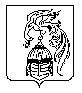 